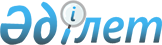 О внесении изменений в решение Жаксынского районного маслихата от 23 декабря 2022 года № 7ВС-45-1 "О бюджетах сел, сельских округов Жаксынского района на 2023-2025 годы"Решение Жаксынского районного маслихата Акмолинской области от 12 декабря 2023 года № 8С-16-1
      Жаксынский районный маслихат РЕШИЛ:
      1. Внести в решение Жаксынского районного маслихата "О бюджетах сел, сельских округов Жаксынского района на 2023-2025 годы" от 23 декабря 2022 года № 7ВС-45-1 следующие изменения:
      пункт 3 изложить в новой редакции:
      "3. Утвердить бюджет села Жаксы на 2023-2025 годы, согласно приложениям 7, 8 и 9 соответственно, в том числе на 2023 год в следующих объемах:
      1) доходы – 194759,4 тысяч тенге, в том числе:
      налоговые поступления – 29425,3 тысяч тенге;
      неналоговые поступления – 3200,4 тысяч тенге;
      поступления от продажи основного капитала – 2800 тысяч тенге;
      поступления трансфертов – 159333,7 тысяч тенге;
      2) затраты – 207428,4 тысяч тенге;
      3) чистое бюджетное кредитование – 0 тысяч тенге;
      4) сальдо по операциям с финансовыми активами – 0 тысяч тенге;
      5) дефицит (профицит) бюджета – (-12669) тысяч тенге;
      6) финансирование дефицита (использование профицита) бюджета – 12669 тысяч тенге.";
      пункт 6 изложить в новой редакции:
      "6. Утвердить бюджет Ишимского сельского округа на 2023-2025 годы, согласно приложениям 16, 17 и 18 соответственно, в том числе на 2023 год в следующих объемах:
      1) доходы – 250460,5 тысяч тенге, в том числе:
      налоговые поступления – 7097 тысяч тенге;
      неналоговые поступления – 0 тысяч тенге;
      поступления от продажи основного капитала – 0 тысяч тенге;
      поступления трансфертов – 243363,5 тысяч тенге;
      2) затраты – 251449,6 тысяч тенге;
      3) чистое бюджетное кредитование – 0 тысяч тенге;
      4) сальдо по операциям с финансовыми активами – 0 тысяч тенге;
      5) дефицит (профицит) бюджета – (-989,1) тысяч тенге;
      6) финансирование дефицита (использование профицита) бюджета – 989,1 тысяч тенге.";
      пункт 7 изложить в новой редакции:
      "7. Утвердить бюджет Калининского сельского округа на 2023-2025 годы, согласно приложениям 19, 20 и 21 соответственно, в том числе на 2023 год в следующих объемах:
      1) доходы – 70605,9 тысяч тенге, в том числе:
      налоговые поступления – 6765,2 тысяч тенге;
      неналоговые поступления – 0 тысяч тенге;
      поступления от продажи основного капитала – 1284,7 тысяч тенге;
      поступления трансфертов – 62556 тысяч тенге;
      2) затраты – 76548,9 тысяч тенге;
      3) чистое бюджетное кредитование – 0 тысяч тенге;
      4) сальдо по операциям с финансовыми активами – 0 тысяч тенге;
      5) дефицит (профицит) бюджета – (-5943) тысяч тенге;
      6) финансирование дефицита (использование профицита) бюджета – 5943 тысяч тенге.";
      пункт 9 изложить в новой редакции:
      "9. Утвердить бюджет Кызылсайского сельского округа на 2023-2025 годы, согласно приложениям 25, 26 и 27 соответственно, в том числе на 2023 год в следующих объемах:
      1) доходы – 60631,3 тысяч тенге, в том числе:
      налоговые поступления – 11465 тысяч тенге;
      неналоговые поступления – 0 тысяч тенге;
      поступления от продажи основного капитала – 0 тысяч тенге;
      поступления трансфертов – 49166,3 тысяч тенге;
      2) затраты – 63605,7 тысяч тенге;
      3) чистое бюджетное кредитование – 0 тысяч тенге;
      4) сальдо по операциям с финансовыми активами – 0 тысяч тенге;
      5) дефицит (профицит) бюджета – (-2974,4) тысяч тенге;
      6) финансирование дефицита (использование профицита) бюджета – 2974,4 тысяч тенге.";
      пункт 11 изложить в новой редакции:
      "11. Утвердить бюджет села Подгорное на 2023-2025годы, согласно приложениям 31, 32 и 33 соответственно, в том числе на 2023 год в следующих объемах:
      1) доходы – 88667,7 тысяч тенге, в том числе:
      налоговые поступления – 2788 тысяч тенге;
      неналоговые поступления – 0 тысяч тенге;
      поступления от продажи основного капитала – 0 тысяч тенге;
      поступления трансфертов – 85879,7 тысяч тенге;
      2) затраты – 88847,3 тысяч тенге;
      3) чистое бюджетное кредитование – 0 тысяч тенге;
      4) сальдо по операциям с финансовыми активами – 0 тысяч тенге;
      5) дефицит (профицит) бюджета – (-179,6) тысяч тенге;
      6) финансирование дефицита (использование профицита) бюджета – 179,6 тысяч тенге.";
      пункт 12 изложить в новой редакции:
      "12. Утвердить бюджет Тарасовского сельского округа на 2023-2025 годы, согласно приложениям 34, 35 и 36 соответственно, в том числе на 2023 год в следующих объемах:
      1) доходы – 63157 тысяч тенге, в том числе:
      налоговые поступления – 6066,6 тысяч тенге;
      неналоговые поступления – 0 тысяч тенге;
      поступления от продажи основного капитала – 3,6 тысяч тенге;
      поступления трансфертов – 57086,8 тысяч тенге;
      2) затраты – 63526,6 тысяч тенге;
      3) чистое бюджетное кредитование – 0 тысяч тенге;
      4) сальдо по операциям с финансовыми активами – 0 тысяч тенге;
      5) дефицит (профицит) бюджета – (-369,6) тысяч тенге;
      6) финансирование дефицита (использование профицита) бюджета – 369,6 тысяч тенге.";
      приложения 7, 16, 19, 25, 31, 34, 43, 44 к указанному решению изложить в новой редакции согласно приложениям 1, 2, 3, 4, 5, 6, 7, 8 к настоящему решению.
      2. Настоящее решение вводится в действие с 1 января 2023 года.
      Бюджет села Жаксы на 2023 год
      Бюджет Ишимского сельского округа на 2023 год
      Бюджет Калининского сельского округа на 2023 год
      Бюджет Кызылсайского сельского округа на 2023 год
      Бюджет села Подгорное на 2023 год
      Бюджет Тарасовского сельского округа на 2023 год
      Целевые текущие трансферты из областного бюджета на 2023 год
      Целевые текущие трансферты из районного бюджета на 2023 год
					© 2012. РГП на ПХВ «Институт законодательства и правовой информации Республики Казахстан» Министерства юстиции Республики Казахстан
				
      Председатель Жаксынского районного маслихата 

А.Бралина
Приложение 1 к решению
Жаксынского районного маслихата
от 12 декабря 2023 года
№ 8С-16-1Приложение 7 к решению
Жаксынского районного маслихата
от 23 декабря 2022 года
№ 7ВС-45-1
Категория
Категория
Категория
Категория
Сумма тысяч тенге
Класс
Класс
Класс
Сумма тысяч тенге
Подкласс
Подкласс
Сумма тысяч тенге
Наименование
Сумма тысяч тенге
1
2
3
4
5
I. ДОХОДЫ
190460,4
1
Налоговые поступления
29425,3
01
Подоходный налог
9272,6
2
Индивидуальный подоходный налог
9272,6
04
Налоги на собственность
19020,7
1
Налоги на имущество
478
3
Земельный налог
700
4
Налог на транспортные средства
17842,7
05
Внутренние налоги на товары, работы и услуги
1132
3
Поступления за использование природных и других ресурсов
1132
2
Неналоговые поступления
3200,4
01
Доходы от государственной собственности
163
5
Доходы от аренды имущества, находящегося в государственной собственности
163
06
Прочие неналоговые поступления
3037,4
1
Прочие неналоговые поступления
3037,4
3
Поступления от продажи основного капитала
2800
03
Продажа земли и нематериальных активов
2800
1
Продажа земли
2800
4
Поступления трансфертов
155034,7
02
Трансферты из вышестоящих органов государственного управления
155034,7
3
Трансферты из районного (города областного значения) бюджета
155034,7
Функциональная группа
Функциональная группа
Функциональная группа
Функциональная группа
Сумма тысяч тенге
Администратор бюджетных программ
Администратор бюджетных программ
Администратор бюджетных программ
Сумма тысяч тенге
Программа
Программа
Сумма тысяч тенге
Наименование
Сумма тысяч тенге
1
2
3
4
5
II. ЗАТРАТЫ
203129,4
01
Государственные услуги общего характера
70514,6
124
Аппарат акима города районного значения, села, поселка, сельского округа
70514,6
001
Услуги по обеспечению деятельности акима города районного значения, села, поселка, сельского округа
70514,6
07
Жилищно-коммунальное хозяйство
75030
124
Аппарат акима города районного значения, села, поселка, сельского округа
75030
008
Освещение улиц в населенных пунктах
12758,3
009
Обеспечение санитарии населенных пунктов
4334
011
Благоустройство и озеленение населенных пунктов
57937,7
12
Транспорт и коммуникации
43336,4
124
Аппарат акима города районного значения, села, поселка, сельского округа
43336,4
013
Обеспечение функционирования автомобильных дорог в городах районного значения, селах, поселках, сельских округах
43336,4
13
Прочие
0
124
Аппарат акима города районного значения, села, поселка, сельского округа
0
057
Реализация мероприятий по социальной и инженерной инфраструктуре в сельских населенных пунктах в рамках проекта "Ауыл-Ел бесігі"
0
15
Трансферты
14248,4
124
Аппарат акима города районного значения, села, поселка, сельского округа
14248,4
048
Возврат неиспользованных (недоиспользованных) целевых трансфертов
14248,4
III. ЧИСТОЕ БЮДЖЕТНОЕ КРЕДИТОВАНИЕ
0
IV. САЛЬДО ПО ОПЕРАЦИЯМ С ФИНАНСОВЫМИ АКТИВАМИ
0
V. ДЕФИЦИТ (ПРОФИЦИТ) БЮДЖЕТА
-12669
VI. ФИНАНСИРОВАНИЕ ДЕФИЦИТА (ИСПОЛЬЗОВАНИЕ ПРОФИЦИТА) БЮДЖЕТА
12669Приложение 2 к решению
Жаксынского районного маслихата
от 12 декабря 2023 года
№ 8С-16-1Приложение 16 к решению
Жаксынского районного маслихата
от 23 декабря 2022 года
№ 7ВС-45-1
Категория
Категория
Категория
Категория
Сумма тысяч тенге
Класс
Класс
Класс
Сумма тысяч тенге
Подкласс
Подкласс
Сумма тысяч тенге
Наименование
Сумма тысяч тенге
1
2
3
4
5
I. ДОХОДЫ
250460,5
1
Налоговые поступления
7097
01
Подоходный налог
402,7
2
Индивидуальный подоходный налог
402,7
04
Налоги на собственность
3154,6
1
Налоги на имущество
148
3
Земельный налог
0
4
Налог на транспортные средства
3006,6
05
Внутренние налоги на товары, работы и услуги
3539,7
3
Поступления за использование природных и других ресурсов
3539,7
2
Неналоговые поступления 
0
3
Поступления от продажи основного капитала
0
03
Продажа земли и нематериальных активов
0
1
Продажа земли
0
4
Поступления трансфертов
243363,5
02
Трансферты из вышестоящих органов государственного управления 
243363,5
3
Трансферты из районного (города областного значения) бюджета
243363,5
Функциональная группа
Функциональная группа
Функциональная группа
Функциональная группа
Сумма тысяч тенге
Администратор бюджетных программ
Администратор бюджетных программ
Администратор бюджетных программ
Сумма тысяч тенге
Программа
Программа
Сумма тысяч тенге
Наименование
Сумма тысяч тенге
1
2
3
4
5
II. ЗАТРАТЫ
251449,6
01
Государственные услуги общего характера
32534,1
124
Аппарат акима города районного значения, села, поселка, сельского округа
32534,1
001
Услуги по обеспечению деятельности акима города районного значения, села, поселка, сельского округа
32534,1
07
Жилищно-коммунальное хозяйство
57747,8
124
Аппарат акима города районного значения, села, поселка, сельского округа
57747,8
008
Освещение улиц в населенных пунктах
4499
009
Обеспечение санитарии населенных пунктов
1000
011
Благоустройство и озеленение населенных пунктов
52248,8
12
Транспорт и коммуникации
161167,7
124
Аппарат акима города районного значения, села, поселка, сельского округа
161167,7
013
Обеспечение функционирования автомобильных дорог в городах районного значения, селах, поселках, сельских округах
161167,7
III. ЧИСТОЕ БЮДЖЕТНОЕ КРЕДИТОВАНИЕ
0
IV. САЛЬДО ПО ОПЕРАЦИЯМ С ФИНАНСОВЫМИ АКТИВАМИ
0
V. ДЕФИЦИТ (ПРОФИЦИТ) БЮДЖЕТА
-989,1
VI. ФИНАНСИРОВАНИЕ ДЕФИЦИТА (ИСПОЛЬЗОВАНИЕ ПРОФИЦИТА) БЮДЖЕТА
989,1Приложение 3 к решению
Жаксынского районного маслихата
от 12 декабря 2023 года
№ 8С-16-1Приложение 19 к решению
Жаксынского районного маслихата
от 23 декабря 2022 года
№ 7ВС-45-1
Категория
Категория
Категория
Категория
Сумма тысяч тенге
Класс
Класс
Класс
Сумма тысяч тенге
Подкласс
Подкласс
Сумма тысяч тенге
Наименование
Сумма тысяч тенге
1
2
3
4
5
I. ДОХОДЫ
70605,9
1
Налоговые поступления
6765,2
01
Подоходный налог
142
2
Индивидуальный подоходный налог
142
04
Налоги на собственность
1424,5
1
Налоги на имущество
40
3
Земельный налог
122,2
4
Налог на транспортные средства
1262,3
05
Внутренние налоги на товары, работы и услуги
5198,7
3
Поступления за использование природных и других ресурсов
5198,7
2
Неналоговые поступления 
0
3
Поступления от продажи основного капитала
1284,7
03
Продажа земли и нематериальных активов
1284,7
1
Продажа земли
1284,7
4
Поступления трансфертов
62556
02
Трансферты из вышестоящих органов государственного управления 
62556
3
Трансферты из районного (города областного значения) бюджета
62556
Функциональная группа
Функциональная группа
Функциональная группа
Функциональная группа
Сумма тысяч тенге
Администратор бюджетных программ
Администратор бюджетных программ
Администратор бюджетных программ
Сумма тысяч тенге
Программа
Программа
Сумма тысяч тенге
Наименование
Сумма тысяч тенге
1
2
3
4
5
II. ЗАТРАТЫ
76548,9
01
Государственные услуги общего характера
30619,3
124
Аппарат акима города районного значения, села, поселка, сельского округа
30619,3
001
Услуги по обеспечению деятельности акима города районного значения, села, поселка, сельского округа
30619,3
07
Жилищно-коммунальное хозяйство
19350,8
124
Аппарат акима города районного значения, села, поселка, сельского округа
19350,8
008
Освещение улиц в населенных пунктах
366,4
011
Благоустройство и озеленение населенных пунктов
3536,2
014
Организация водоснабжения населенных пунктов
15448,2
12
Транспорт и коммуникации
26578,8
124
Аппарат акима города районного значения, села, поселка, сельского округа
26578,8
013
Обеспечение функционирования автомобильных дорог в городах районного значения, селах, поселках, сельских округах
26578,8
III. ЧИСТОЕ БЮДЖЕТНОЕ КРЕДИТОВАНИЕ
0
IV. САЛЬДО ПО ОПЕРАЦИЯМ С ФИНАНСОВЫМИ АКТИВАМИ
0
V. ДЕФИЦИТ (ПРОФИЦИТ) БЮДЖЕТА
-5943
VI. ФИНАНСИРОВАНИЕ ДЕФИЦИТА (ИСПОЛЬЗОВАНИЕ ПРОФИЦИТА) БЮДЖЕТА
5943Приложение 4 к решению
Жаксынского районного маслихата
от 12 декабря 2023 года
№ 8С-16-1Приложение 25 к решению
Жаксынского районного маслихата
от 23 декабря 2022 года
№ 7ВС-45-1
Категория
Категория
Категория
Категория
Сумма тысяч тенге
Класс
Класс
Класс
Сумма тысяч тенге
Подкласс
Подкласс
Сумма тысяч тенге
Наименование
Сумма тысяч тенге
1
2
3
4
5
I. ДОХОДЫ
60631,3
1
Налоговые поступления
11465
01
Подоходный налог
61
2
Индивидуальный подоходный налог
61
04
Налоги на собственность
1296
1
Налоги на имущество
34
3
Земельный налог
21
4
Налог на транспортные средства
1241
05
Внутренние налоги на товары, работы и услуги
10108
3
Поступления за использование природных и других ресурсов
10108
2
Неналоговые поступления 
0
3
Поступления от продажи основного капитала
0
03
Продажа земли и нематериальных активов
0
1
Продажа земли
0
4
Поступления трансфертов
49166,3
02
Трансферты из вышестоящих органов государственного управления 
49166,3
3
Трансферты из районного (города областного значения) бюджета
49166,3
Функциональная группа
Функциональная группа
Функциональная группа
Функциональная группа
Сумма тысяч тенге
Администратор бюджетных программ
Администратор бюджетных программ
Администратор бюджетных программ
Сумма тысяч тенге
Программа
Программа
Сумма тысяч тенге
Наименование
Сумма тысяч тенге
1
2
3
4
5
II. ЗАТРАТЫ
63605,7
01
Государственные услуги общего характера
27474,6
124
Аппарат акима города районного значения, села, поселка, сельского округа
27474,6
001
Услуги по обеспечению деятельности акима города районного значения, села, поселка, сельского округа
27474,6
07
Жилищно-коммунальное хозяйство
14467
124
Аппарат акима города районного значения, села, поселка, сельского округа
14467
008
Освещение улиц в населенных пунктах
884
009
Обеспечение санитарии населенных пунктов
2001,6
011
Благоустройство и озеленение населенных пунктов
4078,8
014
Организация водоснабжения населенных пунктов
7502,6
12
Транспорт и коммуникации
21664
124
Аппарат акима города районного значения, села, поселка, сельского округа
21664
013
Обеспечение функционирования автомобильных дорог в городах районного значения, селах, поселках, сельских округах
21664
15
Трансферты
0,1
124
Аппарат акима города районного значения, села, поселка, сельского округа
0,1
048
Возврат неиспользованных (недоиспользованных) целевых трансфертов
0,1
III. ЧИСТОЕ БЮДЖЕТНОЕ КРЕДИТОВАНИЕ
0
IV. САЛЬДО ПО ОПЕРАЦИЯМ С ФИНАНСОВЫМИ АКТИВАМИ
0
V. ДЕФИЦИТ (ПРОФИЦИТ) БЮДЖЕТА
-2974,4
VI. ФИНАНСИРОВАНИЕ ДЕФИЦИТА (ИСПОЛЬЗОВАНИЕ ПРОФИЦИТА) БЮДЖЕТА
2974,4Приложение 5 к решению
Жаксынского районного маслихата
от 12 декабря 2023 года
№ 8С-16-1Приложение 31 к решению
Жаксынского районного маслихата
от 23 декабря 2022 года
№ 7ВС-45-1
Категория
Категория
Категория
Категория
Сумма тысяч тенге
Класс
Класс
Класс
Сумма тысяч тенге
Подкласс
Подкласс
Сумма тысяч тенге
Наименование
Сумма тысяч тенге
1
2
3
4
5
I. ДОХОДЫ
88667,7
1
Налоговые поступления
2788
01
Подоходный налог
322
2
Индивидуальный подоходный налог
322
04
Налоги на собственность
1722
1
Налоги на имущество
69
3
Земельный налог
0
4
Налог на транспортные средства
1653
05
Внутренние налоги на товары, работы и услуги
744
3
Поступления за использование природных и других ресурсов
744
2
Неналоговые поступления 
0
3
Поступления от продажи основного капитала
0
03
Продажа земли и нематериальных активов
0
1
Продажа земли
0
4
Поступления трансфертов
85879,7
02
Трансферты из вышестоящих органов государственного управления
85879,7
3
Трансферты из районного (города областного значения) бюджета
85879,7
Функциональная группа
Функциональная группа
Функциональная группа
Функциональная группа
Сумма тысяч тенге
Администратор бюджетных программ
Администратор бюджетных программ
Администратор бюджетных программ
Сумма тысяч тенге
Программа
Программа
Сумма тысяч тенге
Наименование
Сумма тысяч тенге
1
2
3
4
5
II. ЗАТРАТЫ
88847,3
01
Государственные услуги общего характера
24765,5
124
Аппарат акима города районного значения, села, поселка, сельского округа
24765,5
001
Услуги по обеспечению деятельности акима города районного значения, села, поселка, сельского округа
24765,5
07
Жилищно-коммунальное хозяйство
1057,5
124
Аппарат акима города районного значения, села, поселка, сельского округа
1057,5
008
Освещение улиц в населенных пунктах
820,1
011
Благоустройство и озеленение населенных пунктов
237,4
12
Транспорт и коммуникации
63024,3
124
Аппарат акима города районного значения, села, поселка, сельского округа
63024,3
013
Обеспечение функционирования автомобильных дорог в городах районного значения, селах, поселках, сельских округах
63024,3
III. ЧИСТОЕ БЮДЖЕТНОЕ КРЕДИТОВАНИЕ
0
IV. САЛЬДО ПО ОПЕРАЦИЯМ С ФИНАНСОВЫМИ АКТИВАМИ
0
V. ДЕФИЦИТ (ПРОФИЦИТ) БЮДЖЕТА
-179,6
VI. ФИНАНСИРОВАНИЕ ДЕФИЦИТА (ИСПОЛЬЗОВАНИЕ ПРОФИЦИТА) БЮДЖЕТА
179,6Приложение 6 к решению
Жаксынского районного маслихата
от 12 декабря 2023 года
№ 8С-16-1Приложение 34 к решению
Жаксынского районного маслихата
от 23 декабря 2022 года
№ 7ВС-45-1
Категория
Категория
Категория
Категория
Сумма тысяч тенге
Класс
Класс
Класс
Сумма тысяч тенге
Подкласс
Подкласс
Сумма тысяч тенге
Наименование
Сумма тысяч тенге
1
2
3
4
5
I. ДОХОДЫ
63157
1
Налоговые поступления
6066,6
01
Подоходный налог
20
2
Индивидуальный подоходный налог
20
04
Налоги на собственность
1636,6
1
Налоги на имущество
31
3
Земельный налог
48
4
Налог на транспортные средства
1191
5
Единый земельный налог
366,6
05
Внутренние налоги на товары, работы и услуги
4410
3
Поступления за использование природных и других ресурсов
4410
2
Неналоговые поступления 
0
3
Поступления от продажи основного капитала
3,6
03
Продажа земли и нематериальных активов
3,6
1
Продажа земли
3,6
4
Поступления трансфертов
57086,8
02
Трансферты из вышестоящих органов государственного управления 
57086,8
3
Трансферты из районного (города областного значения) бюджета
57086,8
Функциональная группа
Функциональная группа
Функциональная группа
Функциональная группа
Сумма тысяч тенге
Администратор бюджетных программ
Администратор бюджетных программ
Администратор бюджетных программ
Сумма тысяч тенге
Программа
Программа
Сумма тысяч тенге
Наименование
Сумма тысяч тенге
1
2
3
4
5
II. ЗАТРАТЫ
63526,6
01
Государственные услуги общего характера
32822,7
124
Аппарат акима города районного значения, села, поселка, сельского округа
32822,7
001
Услуги по обеспечению деятельности акима города районного значения, села, поселка, сельского округа
24335,8
022
Капитальные расходы государственного органа
8486,9
07
Жилищно-коммунальное хозяйство
2236
124
Аппарат акима города районного значения, села, поселка, сельского округа
2236
008
Освещение улиц в населенных пунктах
721
009
Обеспечение санитарии населенных пунктов
800
011
Благоустройство и озеленение населенных пунктов
715
12
Транспорт и коммуникации
28467,9
124
Аппарат акима города районного значения, села, поселка, сельского округа
28467,9
013
Обеспечение функционирования автомобильных дорог в городах районного значения, селах, поселках, сельских округах
28467,9
III. ЧИСТОЕ БЮДЖЕТНОЕ КРЕДИТОВАНИЕ
0
IV. САЛЬДО ПО ОПЕРАЦИЯМ С ФИНАНСОВЫМИ АКТИВАМИ
0
V. ДЕФИЦИТ (ПРОФИЦИТ) БЮДЖЕТА
-369,6
VI. ФИНАНСИРОВАНИЕ ДЕФИЦИТА (ИСПОЛЬЗОВАНИЕ ПРОФИЦИТА) БЮДЖЕТА
369,6Приложение 7 к решению
Жаксынского районного маслихата
от 12 декабря 2023 года
№ 8С-16-1Приложение 43 к решению
Жаксынского районного маслихата
от 23 декабря 2022 года
№ 7ВС-45-1
НАИМЕНОВАНИЕ
Сумма тысяч тенге
1
2
Всего
672252,7
Аппарат акима села Белагаш Жаксынского района
43941,3
Средний ремонт внутрипоселковых дорог с асфальтовым покрытием по улице Октябрьская в селе Белагаш Жаксынского района
13612
Средний ремонт внутрипоселковых дорог с асфальтовым покрытием по улице Береке в селе Белагаш
30329,3
Аппарат акима Беловодского сельского округа Жаксынского района
19040
Средний ремонт улицы Ленина села Беловодское Жаксынского района
19040
Аппарат акима села Жаксы Жаксынского района
32336,4
Средний ремонт внутрипоселковых дорог в с. Жаксы Жаксынского района Акмолинской области - переулки с улицы Мира на улицу Сейфуллина и на улицу Абая (с пересечением с улицей Горького)
14560
Средний ремонт внутрипоселковых дорог в с. Жаксы Жаксынского района Акмолинской области - улица Майлина
17776,4
Аппарат акима Жанакийминского сельского округа Жаксынского района
106822,5
Средний ремонт внутрипоселковых дорог въезд в село Жана-Кийма Жаксынского района
39174,5
Средний ремонт внутрипоселковых дорог с асфальтовым покрытием по ул. Кирова в селе Жана-Кийма Жаксынского района
28000
Средний ремонт внутрипоселковых дорог с асфальтовым покрытием по ул. К.Маркса в селе Жана-Кийма Жаксынского района
20160
Средний ремонт дороги по улице Хлебная села Жанакийма Жаксынского района
19488
Аппарат акима Запорожского сельского округа Жаксынского района
37520
Средний ремонт дороги по улице Мира села Запорожье Запорожского сельского округа Жаксынского района
19040
Средний ремонт дороги по улице Парковая села Лозовое Запорожского сельского округа Жаксынского района
18480
Аппарат акима Ишимского сельского округа Жаксынского района
211162,7
Текущий ремонт стадиона в селе Ишимское
50000
Средний ремонт внутрипоселковых дорог села Ишимское по улице Абая Жаксынского района
120335,5
Средний ремонт дороги по улице Брали Нуртазина в селе Ишимское Жаксынского района
40827,2
Аппарат акима Калининского сельского округа Жаксынского района
25998,8
Средний ремонт внутрипоселковой дороги по улице Сейфуллина в селе Моховое Жаксынского района
25998,8
Аппарат акима села Киевское Жаксынского района
19261,4
Средний ремонт внутрипоселковых дорог по улице Целинная в селе Киевское Жаксынского района
19261,4
Аппарат акима Кызылсайского сельского округа Жаксынского района
20160
Средний ремонт внутрипоселковых дорог по ул. Кирова села Кировское Кызылсайского сельского округа Жаксынского района
20160
Аппарат акима села Новокиенка Жаксынского района
28563
Средний ремонт дороги ул. Октябрьская в селе Новокиенка Жаксынского района
28563
Аппарат акима села Подгорное Жаксынского района
63024,2
Средний ремонт дороги - подъезд к селу Подгорное Жаксынского района
63024,2
Аппарат акима Тарасовского сельского округа Жаксынского района
28467,9
Средний ремонт внутрипоселковых дорог по ул. Зеленая,Молодежная, Комсомольская, села Тарасовка Тарасовского сельского округа Жаксынского района
28467,9
Аппарат акима села Терсакан Жаксынского района
18592
Средний ремонт внутри-поселковых дорог по улице Майкотова в селе Терсакан Жаксынского района (участок 1)
18592
Аппарат акима села Чапаевское Жаксынского района
17362,5
Средний ремонт внутрипоселковой дороги по улице Орталык в селе Чапаевское Жаксынского района
17362,5Приложение 8 к решению
Жаксынского районного маслихата
от 12 декабря 2023 года
№ 8С-16-1Приложение 44 к решению
Жаксынского районного маслихата
от 23 декабря 2022 года
№ 7ВС-45-1
НАИМЕНОВАНИЕ
Сумма тысяч тенге
1
2
Всего
141809,3
Аппарат акима села Белагаш Жаксынского района
16190,2
Текущий ремонт по ул.Береке в с.Белагаш
10550,7
Приобретения государственной символики
37,2
Землеустроительные и земельно-кадастровые работы
257,8
Оплата электороэнергии по уличному освещению
650,2
На заработную плату
3401
Оплата коммунальных услуг
900
Командировки и служебные разъезды внутри страны
120
Аппарат акима села Жаксы Жаксынского района
77067,3
Приобретение ЖБИ Плиты перекрытия и люков полимерно-песчаных
1705
Услуги по укладке искусственного газона на детской игровой площадке на южной стороне села Жаксы 
3795
Услуги по укладке искусственного газона на детской игровой площадке на в микрорайоне Болашак 
4950
Услуги по укладке искусственного газона и установке металлического ограждения на детской игровой площадке на ул. Гагарина
5090
Услуги по укладке искусственного газона на детской игровой площадке в районе центральной площади села Жаксы 
4290
Текущий ремонт уличного освещения в селе Жаксы с установкой 42 светильников 
4938
Установка ледяного городка в селе Жаксы
3695
Услуги по вывозу и уборке снега
7000
На повышение заработной платы (в связи с повышением по блокам Куанышпаева М., Жилкеновой И.)
181,1
На электроэнергию для водоносной станции первого подъема №1 в селе Белагаш
5008,8
На электроэнергию для водоносной станции первого подъема №2 в селе Жаксы
2053,5
На заработную плату кочегарам за совмещение ставки охраника
658,2
Ямочный ремонт
10000
Благоустройство территории- установка МАФ- фигуры льва
18902,7
Ремонт заборов в парке (кронирование деревьев)
4800
Аппарат акима Ишимского сельского округа Жаксынского района
5709,8
На оплату за электроэнергию по водопроводу
1210,8
На оплату за уличное освещение по ул. Баубек Батыра, улица Б.Нуртазина
2668
На строительство уличного освещения в с.Ишимское ул. Тауелсіздік, ул. Абая на проетные изыскательные работы
1831
Аппарат акима Кызылсайского сельского округа Жаксынского района
8307,3
На услуги по изготовлению земельных участков 12 улиц
2193,7
На текущий ремонт здания насосной станции и прилегающей к ней территории в с.Кировское
3612
На вывоз мусора (ТБО)
2001,6
Разработка технической документации с прохождением экспертизы на "Средний ремонт внутрипоселковых дорог в селе Кировское (ул. Достык ул. Сейфулина)
289
Аппарат акима села Подгорное Жаксынского района
4818,5
Выплаты бонусов сотрудникам за 2021 год
1375
Выплаты налоговых вычетов, социального обеспечения и медицинского страхования
123
Для приобретения комплекта летней и зимней резины на служебный автомобиль
380
Освещение улиц населенного пункта. Приобретение фонарей уличного освещения.
400
На переподготовку госслужащего и курсы по проектному менеджменту
320,8
На выплату командировочных расходов
693,5
На заработную плату
826
Командировки и прочие разъезды внутри страны
400,2
На установку антивирусных программ, изготовление баннеров и заправку картриджей
300
Аппарат акима Тарасовского сельского округа Жаксынского района
8486,9
Приобретение служебного автотранспорта 
8486,9
Аппарат акима села Терсакан Жаксынского района
4265,4
На текущий ремонт здания акимата
2765,4
На вывоз и сбор мусора (ТБО)
1500
Аппарат акима села Чапаевское Жаксынского района
2000
На проведение против паводковых мероприятий
2000
Аппарат акима Калининского сельского округа Жаксынского района
15448,2
Текущий ремонт водонапорной башни в с. Калининское
15448,2